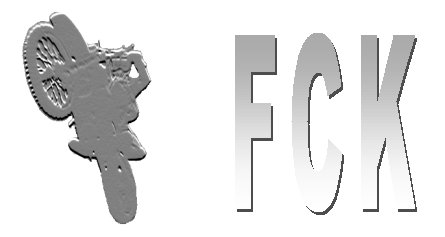 Dato:    TORSDAG - 31 - OKTOBER - 2013
Bane ansvarlig:	___________________
Oppgjør kasse: 	__________ kroner
Legg pengene og alle bilagene i konvolutten.Lim igjen konvolutten.Lever konvolutten på gården til Dagfinn Spikkeland.